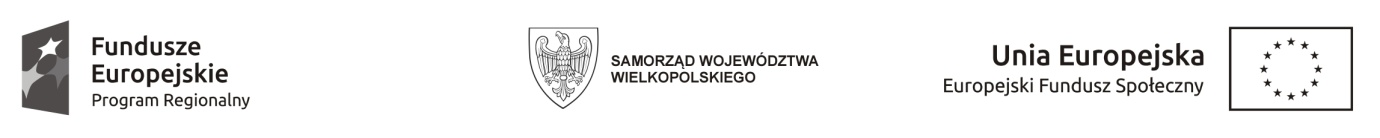 Załącznik nr 1 do Regulaminu rekrutacji i uczestnictwa uczniów w projekcie „ Słupca stawia na eksperyment!”DEKLARACJA UCZESTNICTWA W PROJEKCIE „Słupca stawia na eksperyment!”UCZNIA/UCZENNICYSzkoły Podstawowej w  …………………………………………………………………………………………………………………… Ja, niżej podpisany/a, .………………….………………………………………………………….….………….…..……….…….…… deklaruję udział mojego dziecka .………………………………….…………….….……….….………….….….…… ucznia Szkoły Podstawowej w …………………………………………………………………………………, klasa………………………….. w projekcie „Słupca stawia na eksperyment!”  realizowanym przez Gminę Słupca/Centrum Usług Wspólnych Gminy Słupca, współfinansowanym ze środków Europejskiego Funduszu Społecznego w ramach Regionalnego Programu Operacyjnego Województwa Wielkopolskiego na lata 2014-2020, Oś Priorytetowa 8. Edukacja, Działanie 8.1 Ograniczenie i zapobieganie przedwczesnemu kończeniu nauki szkolnej oraz wyrównanie dostępu do edukacji przedszkolnej i szkolnej, Poddziałanie 8.1.2. Kształcenie ogólne. Wybieram uczestnictwo dziecka w zajęciach: Rozwijających kompetencje kluczowe ……………………………………………………………………………………………………………………………………………………………Zajęcia specjalistyczne ……………………………………………………………………………………………………………………………………………………………OŚWIADCZENIA DO DEKLARACJI UCZESTNICTWA W PROJEKCIEUprzedzona/y o odpowiedzialności za składanie oświadczeń niezgodnych z prawdą, niniejszym oświadczam, że: 1. Zapoznałem/am się z zasadami udziału w Projekcie zawartymi w Regulaminie rekrutacji                          i uczestnictwa w projekcie „Słupca stawia na eksperyment!” i akceptuję jego treść. 2. Moje dziecko spełnia kryteria kwalifikowalności uprawniające do udziału w projekcie określone                     w  ww. Regulaminie. 3. Zostałem/am poinformowany/a, że projekt jest współfinansowany ze środków Europejskiego Funduszu Społecznego oraz ze środków z budżetu państwa w ramach WRPO na lata 2014-2020. 4. Jestem świadomy/a, że złożenie przeze mnie dokumentów dotyczących mojego dziecka nie jest równoznaczne z jego zakwalifikowaniem się do udziału w Projekcie. 5. Zgłaszając chęć udziału we wskazanych zajęciach deklaruję chęć uczestnictwa mojego dziecka                    w zajęciach indywidualnych i grupowych oraz w dodatkowych działaniach np. wyjazdach edukacyjnych, w zajęciach poza szkołą, o ile będą przewidziane dla tego rodzaju zajęć. 6. Jestem świadoma/y, że uczestnik/uczestniczka projektu zobowiązana/y jest do:  regularnego, punktualnego i aktywnego uczestnictwa w zadeklarowanej powyżej formie zajęć ;  opuszczenie zajęć (max.20%) usprawiedliwia: pisemne usprawiedliwienie rodziców wyjaśniające przyczynę nieobecności bądź zwolnienie lekarskie;  wypełniania ankiet, testów związanych z realizacją projektu i monitoringiem jego rezultatów;  uczestnictwo w zajęciach będzie dokumentowane listą obecności w dzienniku zajęć uzupełnianą przez nauczyciela na każdych zajęciach;  zaświadczenie o uczestniczeniu w danej formie zajęć otrzyma uczestnik projektu, który uczestniczył w min.80 % przewidzianych programem zajęć;  rezygnacja z udziału w projekcie będzie skutkowała koniecznością zwrotu otrzymanych materiałów     i pomocy dydaktycznych w stanie umożliwiającym ich dalsze wykorzystywanie. 7. Oświadczam, że w momencie przystąpienia do projektu zgłaszane dziecko jest osobą nieaktywną zawodowo, uczącą się w szkole podstawowej na terenie gminy Słupca, a tym samym spełnia kryteria kwalifikowalności uprawniające do udziału w projekcie.8. Wyrażam/Nie wyrażam zgodę na wykorzystywanie wizerunku mojego dziecka, zgodnie z art. 81 ust. 1 ustawy z dnia 4 lutego 1994 roku o prawie autorskim i prawach pokrewnych (t.j. Dz. U. z 2018 r., poz. 1191 z późn. zm.), do celów promocyjnych i informacyjnych. 9. Deklarując udział mojego dziecka w projekcie podejmuję decyzję dobrowolnie i w pełni świadomie. …..………………………………………                                ………………………………………………………… Miejscowość i data                               Czytelny podpis rodzica/opiekuna prawnego Uczestnika Projektu